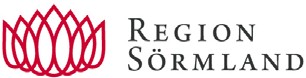 BILAGA 3 – Exempel DriftkortSTYR- OCH ÖVERVAKNINGSANLÄGGNINGGENERELL DEL 2023-02-28REGION SÖRMLAND,POSTADRESS: 611 85 NyköpingNyköping: Besöksadress Nyköpings lasarett, Tfn 0155-24 50 00Eskilstuna: Besöksadress Mälarsjukhuset, Kungsvägen 34, Tfn 016-10 30 00Org.nr 232100-0032, Pg 448 86 58-8, Bg 5340-1907, www.region.sormland.seLBxxFF01VVX1ST22AVLUFT	GT43GP12UF01f2f1GT44Placerad plan 2 FF02ST21GS7GT81TF01EE centralt brandlarmUTELUFTGT41GT42GP11GT11GX71Till torpagrundMRC5P61UTO1f2f1GT82GT21GT12Lunch rumSV21VS	SV22OK1VSPlacerad plan 2EE centralt brandlarmASxx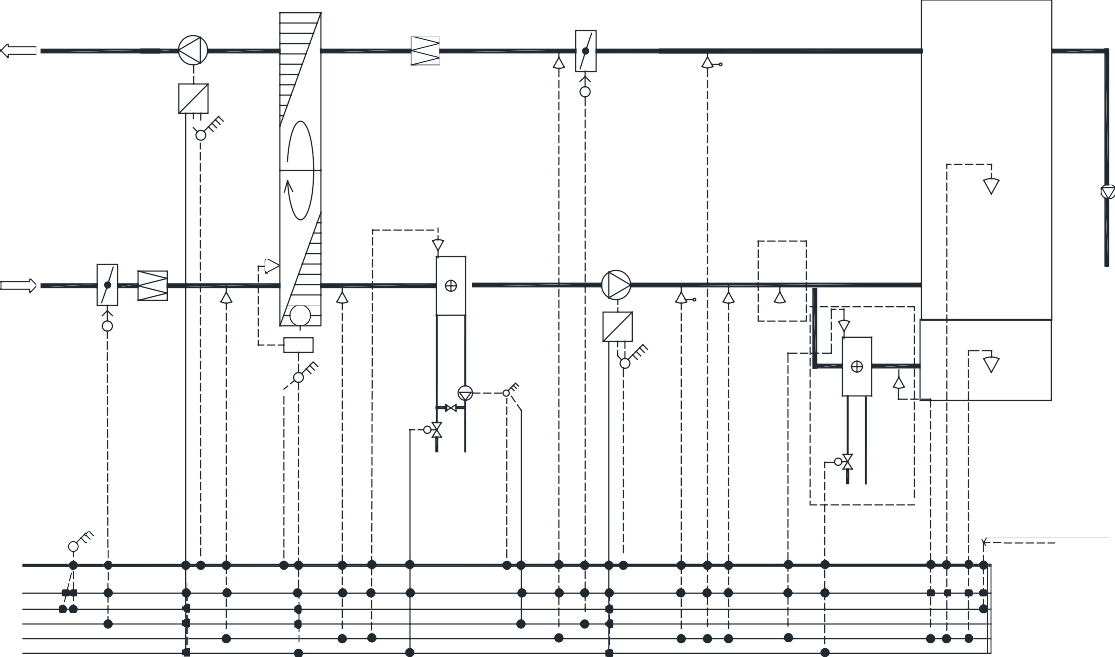 DDC DI DU AIAU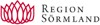 ApparatlistaDHCASxx-GT31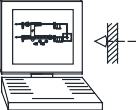 EL KRAFTMATNING (EE) EE BrandlarmASxxFS61 FB71DDCDI DU AI AUApparatlistaLBxx-FF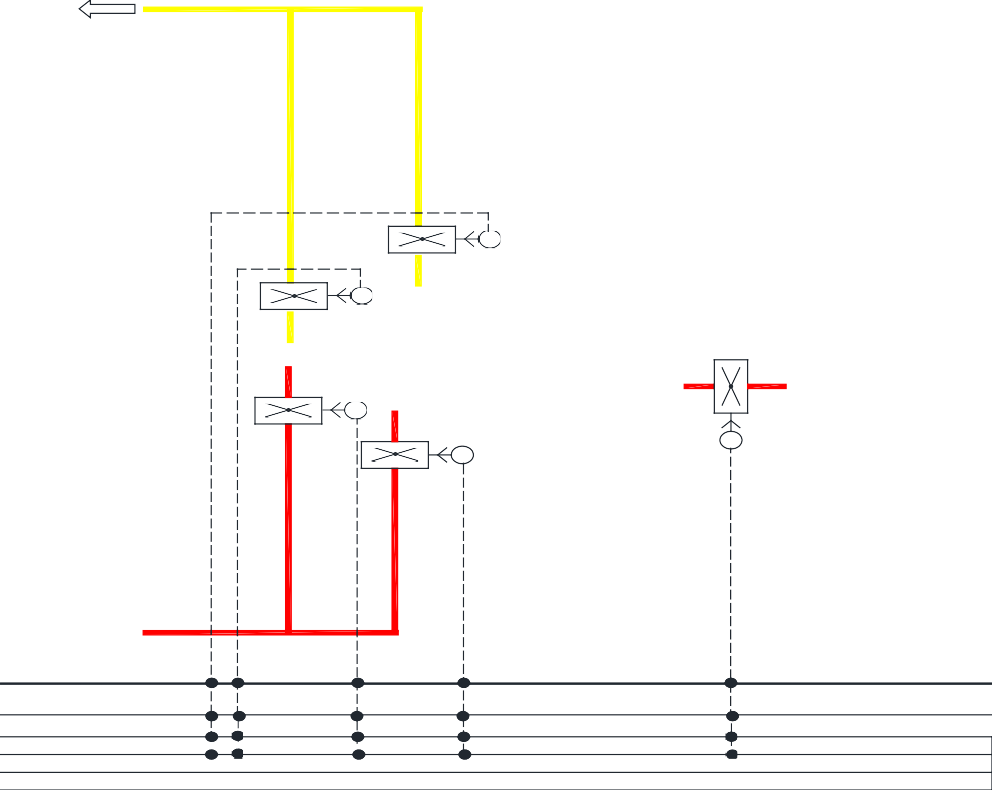 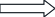 BSPX Placerad xxxxBetjänar xxxxBSPX Placerad xxxxBetjänar BL.xxxx.BSPX Placerad xxxxBetjänar xxxxBSPX Placerad xxxxBetjänar xxxxBSPX Placerad xxxxBetjänar xxxxLBxx-TFASxxDDCDI DU AI AUX2  X2	X2ApparatlistaASxx-GT31 GEMENSAM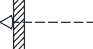 GT41VS01-SV11VS01-P61 VS01-GT11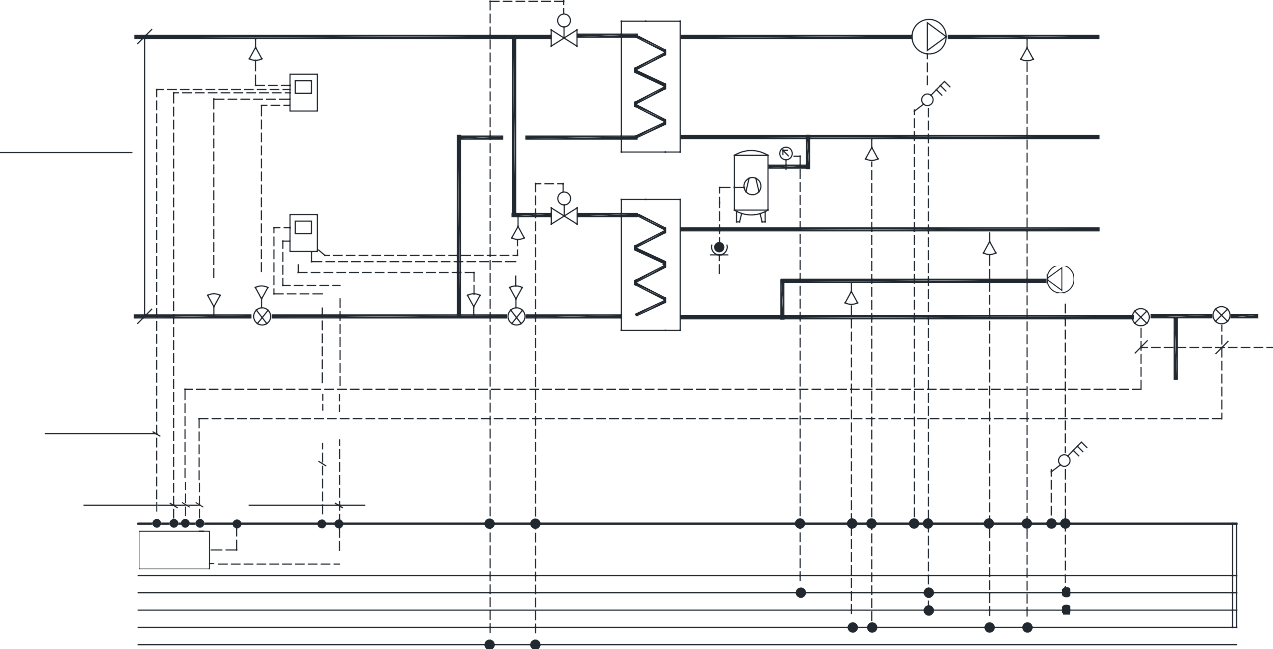 FJÄRRVÄRMEIVE01_QVS01-GT41IVE02VV01-SV11VVX1ELCVS01-GP91VVC01-GT41VV01-GT11VVC01-P21VM01VM02GT42GF41GT42GF41MBUSKVSÖE MatningMBUSSÖE Matning _QMBUSASxxHDDDC DI DU AI AUApparatlistaALLMÄNTDriftkort:	XX:XXSystem:	LBxxPlacering:	XXX.Betjänar:	XXXElmatning:	Bxxxx-ASxxSTYRNINGFläktarna TF01/FF01 styrs via tidkanal TK1.Vid uppstart öppnar spjällen ST21 ochST22 Värmeväxlaren VVX1 styrs till maximal återvinning och frånluftsfläkten FF01 startar.Efter inställd uppstartsfördröjning startar tilluftsfläkten TF01, normal reglering vidtar.FF02 förreglas över TF1.Vid stopp av aggregatet stänget spjällen ST21 och ST22Fläktarna TF1 och FF1 är ömsesidigt förreglade, förreglingen överkopplas under startförloppet.P61, Pump - värmeCirkulationspumpen P61 drift styrs via DDC. I läge ”Auto” sker pumpdrift vid värmebehov.Vid pumpstopp vid värmebehov förreglas aggregatet, larm utgår, manuell återställning.REGLERINGTemperaturregleringTemperaturgivaren GT11 reglerar värmeväxlare VVX1 och värmeventil SV21 i sekvens via DDC till inställt värde.Börvärdet skall kunna ändras efter en kurva.När värmebehov ej föreligger roterar VVX1 för renblåsning, via RC5.ALLMÄNTDriftkort:	XX:XXSystem:	LBxxPlacering:	XXX.Betjänar:	XXXElmatning:	Bxxxx-ASxxSTYRNINGFläktarna TF01/FF01 styrs via tidkanal TK1.Vid uppstart öppnar spjällen ST21 ochST22 Värmeväxlaren VVX1 styrs till maximal återvinning och frånluftsfläkten FF01 startar.Efter inställd uppstartsfördröjning startar tilluftsfläkten TF01, normal reglering vidtar.FF02 förreglas över TF1.Vid stopp av aggregatet stänget spjällen ST21 och ST22Fläktarna TF1 och FF1 är ömsesidigt förreglade, förreglingen överkopplas under startförloppet.P61, Pump - värmeCirkulationspumpen P61 drift styrs via DDC. I läge ”Auto” sker pumpdrift vid värmebehov.Vid pumpstopp vid värmebehov förreglas aggregatet, larm utgår, manuell återställning.REGLERINGTemperaturregleringTemperaturgivaren GT11 reglerar värmeväxlare VVX1 och värmeventil SV21 i sekvens via DDC till inställt värde.Börvärdet skall kunna ändras efter en kurva.När värmebehov ej föreligger roterar VVX1 för renblåsning, via RC5.ALLMÄNTDriftkort:	XX:XXSystem:	LBxxPlacering:	XXX.Betjänar:	XXXElmatning:	Bxxxx-ASxxSTYRNINGFläktarna TF01/FF01 styrs via tidkanal TK1.Vid uppstart öppnar spjällen ST21 ochST22 Värmeväxlaren VVX1 styrs till maximal återvinning och frånluftsfläkten FF01 startar.Efter inställd uppstartsfördröjning startar tilluftsfläkten TF01, normal reglering vidtar.FF02 förreglas över TF1.Vid stopp av aggregatet stänget spjällen ST21 och ST22Fläktarna TF1 och FF1 är ömsesidigt förreglade, förreglingen överkopplas under startförloppet.P61, Pump - värmeCirkulationspumpen P61 drift styrs via DDC. I läge ”Auto” sker pumpdrift vid värmebehov.Vid pumpstopp vid värmebehov förreglas aggregatet, larm utgår, manuell återställning.REGLERINGTemperaturregleringTemperaturgivaren GT11 reglerar värmeväxlare VVX1 och värmeventil SV21 i sekvens via DDC till inställt värde.Börvärdet skall kunna ändras efter en kurva.När värmebehov ej föreligger roterar VVX1 för renblåsning, via RC5.ALLMÄNTDriftkort:	XX:XXSystem:	LBxxPlacering:	XXX.Betjänar:	XXXElmatning:	Bxxxx-ASxxSTYRNINGFläktarna TF01/FF01 styrs via tidkanal TK1.Vid uppstart öppnar spjällen ST21 ochST22 Värmeväxlaren VVX1 styrs till maximal återvinning och frånluftsfläkten FF01 startar.Efter inställd uppstartsfördröjning startar tilluftsfläkten TF01, normal reglering vidtar.FF02 förreglas över TF1.Vid stopp av aggregatet stänget spjällen ST21 och ST22Fläktarna TF1 och FF1 är ömsesidigt förreglade, förreglingen överkopplas under startförloppet.P61, Pump - värmeCirkulationspumpen P61 drift styrs via DDC. I läge ”Auto” sker pumpdrift vid värmebehov.Vid pumpstopp vid värmebehov förreglas aggregatet, larm utgår, manuell återställning.REGLERINGTemperaturregleringTemperaturgivaren GT11 reglerar värmeväxlare VVX1 och värmeventil SV21 i sekvens via DDC till inställt värde.Börvärdet skall kunna ändras efter en kurva.När värmebehov ej föreligger roterar VVX1 för renblåsning, via RC5.ALLMÄNTDriftkort:	XX:XXSystem:	LBxxPlacering:	XXX.Betjänar:	XXXElmatning:	Bxxxx-ASxxSTYRNINGFläktarna TF01/FF01 styrs via tidkanal TK1.Vid uppstart öppnar spjällen ST21 ochST22 Värmeväxlaren VVX1 styrs till maximal återvinning och frånluftsfläkten FF01 startar.Efter inställd uppstartsfördröjning startar tilluftsfläkten TF01, normal reglering vidtar.FF02 förreglas över TF1.Vid stopp av aggregatet stänget spjällen ST21 och ST22Fläktarna TF1 och FF1 är ömsesidigt förreglade, förreglingen överkopplas under startförloppet.P61, Pump - värmeCirkulationspumpen P61 drift styrs via DDC. I läge ”Auto” sker pumpdrift vid värmebehov.Vid pumpstopp vid värmebehov förreglas aggregatet, larm utgår, manuell återställning.REGLERINGTemperaturregleringTemperaturgivaren GT11 reglerar värmeväxlare VVX1 och värmeventil SV21 i sekvens via DDC till inställt värde.Börvärdet skall kunna ändras efter en kurva.När värmebehov ej föreligger roterar VVX1 för renblåsning, via RC5.Efterbehandling rumsregleringTemperaturgivaren GT12 reglerar värmeventil SV22 via DDC till inställt värde.GT21 har stabiliserande funktion.TryckregleringTryckgivaren GP11 reglerar via funktion i DDC varvtalet på tilluftfläkten TF01 så att inställt kanaltryck erhålls.Tryckbörvärdet regleras ner efter en kurva när utetemperaturen understiger -8°C= inställt kanal tryck xxxPa -10°C= min kanaltryck xxxPa.Tryckgivaren GP12 reglerar via funktion i DDC varvtalet på frånluftfläkten FF01 så att inställt kanaltryck erhålls.Tryckbörvärdet regleras ner efter en kurva när utetemperaturen understiger -8°C= inställt kanal tryck xxxPa -10°C= min kanaltryck xxxPa.KYLÅTERVINNINGNär utetemperaturen vid GT41 överstiger GT43 varvar roterande växlare upp.FRYSVAKTFrysvakten GT81 stoppar aggregatet om inställd temperatur (frysrisk) underskrids. Manuell återställning. Funktionen blockeras då utetemperaturen vid GT41 överstiger inställd blockeringstemperatur.Temperaturgivare GT81 varmhåller värmebatteriet genom reglering av ventilen SV21 via program i DDC när aggregatet är stoppat.När temperaturen vid GT81 sjunker till inställd förregleringstemperatur tvångsöppnas SV21 till 100% för att hindra frysrisk.Efterbehandling rumsregleringTemperaturgivaren GT12 reglerar värmeventil SV22 via DDC till inställt värde.GT21 har stabiliserande funktion.TryckregleringTryckgivaren GP11 reglerar via funktion i DDC varvtalet på tilluftfläkten TF01 så att inställt kanaltryck erhålls.Tryckbörvärdet regleras ner efter en kurva när utetemperaturen understiger -8°C= inställt kanal tryck xxxPa -10°C= min kanaltryck xxxPa.Tryckgivaren GP12 reglerar via funktion i DDC varvtalet på frånluftfläkten FF01 så att inställt kanaltryck erhålls.Tryckbörvärdet regleras ner efter en kurva när utetemperaturen understiger -8°C= inställt kanal tryck xxxPa -10°C= min kanaltryck xxxPa.KYLÅTERVINNINGNär utetemperaturen vid GT41 överstiger GT43 varvar roterande växlare upp.FRYSVAKTFrysvakten GT81 stoppar aggregatet om inställd temperatur (frysrisk) underskrids. Manuell återställning. Funktionen blockeras då utetemperaturen vid GT41 överstiger inställd blockeringstemperatur.Temperaturgivare GT81 varmhåller värmebatteriet genom reglering av ventilen SV21 via program i DDC när aggregatet är stoppat.När temperaturen vid GT81 sjunker till inställd förregleringstemperatur tvångsöppnas SV21 till 100% för att hindra frysrisk.Efterbehandling rumsregleringTemperaturgivaren GT12 reglerar värmeventil SV22 via DDC till inställt värde.GT21 har stabiliserande funktion.TryckregleringTryckgivaren GP11 reglerar via funktion i DDC varvtalet på tilluftfläkten TF01 så att inställt kanaltryck erhålls.Tryckbörvärdet regleras ner efter en kurva när utetemperaturen understiger -8°C= inställt kanal tryck xxxPa -10°C= min kanaltryck xxxPa.Tryckgivaren GP12 reglerar via funktion i DDC varvtalet på frånluftfläkten FF01 så att inställt kanaltryck erhålls.Tryckbörvärdet regleras ner efter en kurva när utetemperaturen understiger -8°C= inställt kanal tryck xxxPa -10°C= min kanaltryck xxxPa.KYLÅTERVINNINGNär utetemperaturen vid GT41 överstiger GT43 varvar roterande växlare upp.FRYSVAKTFrysvakten GT81 stoppar aggregatet om inställd temperatur (frysrisk) underskrids. Manuell återställning. Funktionen blockeras då utetemperaturen vid GT41 överstiger inställd blockeringstemperatur.Temperaturgivare GT81 varmhåller värmebatteriet genom reglering av ventilen SV21 via program i DDC när aggregatet är stoppat.När temperaturen vid GT81 sjunker till inställd förregleringstemperatur tvångsöppnas SV21 till 100% för att hindra frysrisk.Efterbehandling rumsregleringTemperaturgivaren GT12 reglerar värmeventil SV22 via DDC till inställt värde.GT21 har stabiliserande funktion.TryckregleringTryckgivaren GP11 reglerar via funktion i DDC varvtalet på tilluftfläkten TF01 så att inställt kanaltryck erhålls.Tryckbörvärdet regleras ner efter en kurva när utetemperaturen understiger -8°C= inställt kanal tryck xxxPa -10°C= min kanaltryck xxxPa.Tryckgivaren GP12 reglerar via funktion i DDC varvtalet på frånluftfläkten FF01 så att inställt kanaltryck erhålls.Tryckbörvärdet regleras ner efter en kurva när utetemperaturen understiger -8°C= inställt kanal tryck xxxPa -10°C= min kanaltryck xxxPa.KYLÅTERVINNINGNär utetemperaturen vid GT41 överstiger GT43 varvar roterande växlare upp.FRYSVAKTFrysvakten GT81 stoppar aggregatet om inställd temperatur (frysrisk) underskrids. Manuell återställning. Funktionen blockeras då utetemperaturen vid GT41 överstiger inställd blockeringstemperatur.Temperaturgivare GT81 varmhåller värmebatteriet genom reglering av ventilen SV21 via program i DDC när aggregatet är stoppat.När temperaturen vid GT81 sjunker till inställd förregleringstemperatur tvångsöppnas SV21 till 100% för att hindra frysrisk.Efterbehandling rumsregleringTemperaturgivaren GT12 reglerar värmeventil SV22 via DDC till inställt värde.GT21 har stabiliserande funktion.TryckregleringTryckgivaren GP11 reglerar via funktion i DDC varvtalet på tilluftfläkten TF01 så att inställt kanaltryck erhålls.Tryckbörvärdet regleras ner efter en kurva när utetemperaturen understiger -8°C= inställt kanal tryck xxxPa -10°C= min kanaltryck xxxPa.Tryckgivaren GP12 reglerar via funktion i DDC varvtalet på frånluftfläkten FF01 så att inställt kanaltryck erhålls.Tryckbörvärdet regleras ner efter en kurva när utetemperaturen understiger -8°C= inställt kanal tryck xxxPa -10°C= min kanaltryck xxxPa.KYLÅTERVINNINGNär utetemperaturen vid GT41 överstiger GT43 varvar roterande växlare upp.FRYSVAKTFrysvakten GT81 stoppar aggregatet om inställd temperatur (frysrisk) underskrids. Manuell återställning. Funktionen blockeras då utetemperaturen vid GT41 överstiger inställd blockeringstemperatur.Temperaturgivare GT81 varmhåller värmebatteriet genom reglering av ventilen SV21 via program i DDC när aggregatet är stoppat.När temperaturen vid GT81 sjunker till inställd förregleringstemperatur tvångsöppnas SV21 till 100% för att hindra frysrisk.Efterbehandling rumsregleringTemperaturgivaren GT12 reglerar värmeventil SV22 via DDC till inställt värde.GT21 har stabiliserande funktion.TryckregleringTryckgivaren GP11 reglerar via funktion i DDC varvtalet på tilluftfläkten TF01 så att inställt kanaltryck erhålls.Tryckbörvärdet regleras ner efter en kurva när utetemperaturen understiger -8°C= inställt kanal tryck xxxPa -10°C= min kanaltryck xxxPa.Tryckgivaren GP12 reglerar via funktion i DDC varvtalet på frånluftfläkten FF01 så att inställt kanaltryck erhålls.Tryckbörvärdet regleras ner efter en kurva när utetemperaturen understiger -8°C= inställt kanal tryck xxxPa -10°C= min kanaltryck xxxPa.KYLÅTERVINNINGNär utetemperaturen vid GT41 överstiger GT43 varvar roterande växlare upp.FRYSVAKTFrysvakten GT81 stoppar aggregatet om inställd temperatur (frysrisk) underskrids. Manuell återställning. Funktionen blockeras då utetemperaturen vid GT41 överstiger inställd blockeringstemperatur.Temperaturgivare GT81 varmhåller värmebatteriet genom reglering av ventilen SV21 via program i DDC när aggregatet är stoppat.När temperaturen vid GT81 sjunker till inställd förregleringstemperatur tvångsöppnas SV21 till 100% för att hindra frysrisk.Efterbehandling rumsregleringTemperaturgivaren GT12 reglerar värmeventil SV22 via DDC till inställt värde.GT21 har stabiliserande funktion.TryckregleringTryckgivaren GP11 reglerar via funktion i DDC varvtalet på tilluftfläkten TF01 så att inställt kanaltryck erhålls.Tryckbörvärdet regleras ner efter en kurva när utetemperaturen understiger -8°C= inställt kanal tryck xxxPa -10°C= min kanaltryck xxxPa.Tryckgivaren GP12 reglerar via funktion i DDC varvtalet på frånluftfläkten FF01 så att inställt kanaltryck erhålls.Tryckbörvärdet regleras ner efter en kurva när utetemperaturen understiger -8°C= inställt kanal tryck xxxPa -10°C= min kanaltryck xxxPa.KYLÅTERVINNINGNär utetemperaturen vid GT41 överstiger GT43 varvar roterande växlare upp.FRYSVAKTFrysvakten GT81 stoppar aggregatet om inställd temperatur (frysrisk) underskrids. Manuell återställning. Funktionen blockeras då utetemperaturen vid GT41 överstiger inställd blockeringstemperatur.Temperaturgivare GT81 varmhåller värmebatteriet genom reglering av ventilen SV21 via program i DDC när aggregatet är stoppat.När temperaturen vid GT81 sjunker till inställd förregleringstemperatur tvångsöppnas SV21 till 100% för att hindra frysrisk.Datum2023-02-28Typ av ritningsomgBilaga 3 – DK 2Typ av ritningsomgBilaga 3 – DK 2Typ av ritningsomgBilaga 3 – DK 2KonstrRitatKontrGodkAnl.-systembetBxxxxAnl.-systembetBxxxxDatum2023-02-28Typ av ritningsomgBilaga 3 – DK 2Typ av ritningsomgBilaga 3 – DK 2Typ av ritningsomgBilaga 3 – DK 2KonstrRitatKontrGodkAnl.-systembetBxxxxAnl.-systembetBxxxx”Logga””Logga”MÄLARSJUKHUSETStyr- och övervakningssystemDRIFTKORT SYSTEM LBXXMÄLARSJUKHUSETStyr- och övervakningssystemDRIFTKORT SYSTEM LBXXMÄLARSJUKHUSETStyr- och övervakningssystemDRIFTKORT SYSTEM LBXXMÄLARSJUKHUSETStyr- och övervakningssystemDRIFTKORT SYSTEM LBXXMÄLARSJUKHUSETStyr- och övervakningssystemDRIFTKORT SYSTEM LBXXMÄLARSJUKHUSETStyr- och övervakningssystemDRIFTKORT SYSTEM LBXXArb.nrXXXXX-XXArb.nrXXXXX-XX”Logga””Logga”MÄLARSJUKHUSETStyr- och övervakningssystemDRIFTKORT SYSTEM LBXXMÄLARSJUKHUSETStyr- och övervakningssystemDRIFTKORT SYSTEM LBXXMÄLARSJUKHUSETStyr- och övervakningssystemDRIFTKORT SYSTEM LBXXMÄLARSJUKHUSETStyr- och övervakningssystemDRIFTKORT SYSTEM LBXXMÄLARSJUKHUSETStyr- och övervakningssystemDRIFTKORT SYSTEM LBXXMÄLARSJUKHUSETStyr- och övervakningssystemDRIFTKORT SYSTEM LBXXArb.nrXXXXX-XXArb.nrXXXXX-XX”Logga””Logga”MÄLARSJUKHUSETStyr- och övervakningssystemDRIFTKORT SYSTEM LBXXMÄLARSJUKHUSETStyr- och övervakningssystemDRIFTKORT SYSTEM LBXXMÄLARSJUKHUSETStyr- och övervakningssystemDRIFTKORT SYSTEM LBXXMÄLARSJUKHUSETStyr- och övervakningssystemDRIFTKORT SYSTEM LBXXMÄLARSJUKHUSETStyr- och övervakningssystemDRIFTKORT SYSTEM LBXXMÄLARSJUKHUSETStyr- och övervakningssystemDRIFTKORT SYSTEM LBXXRitn.nrXX:XXBlad nr1 av 3RevDatumAvser”Logga””Logga”MÄLARSJUKHUSETStyr- och övervakningssystemDRIFTKORT SYSTEM LBXXMÄLARSJUKHUSETStyr- och övervakningssystemDRIFTKORT SYSTEM LBXXMÄLARSJUKHUSETStyr- och övervakningssystemDRIFTKORT SYSTEM LBXXMÄLARSJUKHUSETStyr- och övervakningssystemDRIFTKORT SYSTEM LBXXMÄLARSJUKHUSETStyr- och övervakningssystemDRIFTKORT SYSTEM LBXXMÄLARSJUKHUSETStyr- och övervakningssystemDRIFTKORT SYSTEM LBXXRitn.nrXX:XXBlad nr1 av 3Frysvakten GT82 stoppar aggregatet om inställd temperatur (frysrisk) underskrids. Manuell återställning. Funktionen blockeras då utetemperaturen vid GT41 överstiger inställd lockeringstemperatur.Temperaturgivare GT82 varmhåller värmebatteriet genom reglering av ventilen SV22 via program i DDC när aggregatet är stoppat.När temperaturen vid GT81 sjunker till inställd förregleringstemperatur tvångsöppnas SV22 till 100% för att hindra frysrisk.NATTVÄRMEOm temperaturen vid GT44 understiger inställt värde startar aggregat.NATTKYLAOm temperaturen vid GT44 överstiger inställt värde och ute temperaturen understiger GT44 med mer än inställd temperatur startar aggregat. Nattkyla kan bara starta 2 timmar före tidkanal. Under Maj-Aug.VERKNINGSGRADSBERÄKNINGVerkningsgraden beräknas med hjälp av GT41, GT42 och GT43.BRAND / RÖKVid detektering av brandgas i kanalen via GX71,vid detektering av brand i byggnaden via signal från byggnadens brandlarmssystem stoppas TF01, FF01 och FF02, ST21 och ST22 stänger.STRÖMAVBROTTVid spänningslöst tillstånd stänger spjällen ST21 och ST22 via fjäder.SERVICEOMKOPPLAREVia serviceomkopplare OK1 (Återställning – Auto – Service) kan aggregatet styras överordnat.Återst. = Återfjädrande läge, för återställning av bla. frysskydd. Auto = System styrs via tidkanaler i DDC.Service= System frånkopplad (TF01, FF01 och FF02 står still, ST21 och ST22 är stängda, reglering sker via GT81 så att sönderfrysning ej sker).DRIFTTIDER OCH INDIKERINGARObjekt	Drifttid	Lok ind	Lok manTK1 LBxx	Må-Sö 06:00-18:00   Progr.	Progr. TK2 LBxx	Lö-Sö 06:00-13:00    Progr.	Progr. P61	Behov	Progr.	Progr..INSTÄLLNINGSVÄRDENBeteckning	Förklaring	InställningTF01	Uppstartsfördr.	30 sekTK	Start av nattkyla	2 tim GT11	Börvärde Tilluftstemperatur*	19°C GT12	Börvärde Rumstemperatur	21°C GT21	Min beg, Max beg.	15°C/25°CGT81	Varmhållning	20°CGT81	Förreglering	10°CGT82	Varmhållning	20°CGT82	Förreglering	10°CGP11	Drifttryck*	xxxPaGP11	Drifttryck* min	xxxPaGP12	Drifttryck*	xxxPaGP12	Drifttryck* min	xxxPaGT41-GT43	Kylåtervinning	> 2°CGT44	Nattvärme Diff 2°C	<18°CGT44	Nattkyla Diff 2°C	> 24°CASxx-GT31	Pumpstart	< 14°CASxx-GT31	Pumpstopp	> 16°C*=kurvaLARM OCH INSTÄLLNINGSVÄRDENBeteckning	Förklaring	HL	LL	Ind	Larmkl.TF01	Avvikande drift	Progr.	BFF01	Avvikande drift	Progr.	BFF02	Avvikande drift	Progr.	BP61	Driftfel	Progr.	BRC5	Summalarm			Progr. B GT11	Tilluftstemp.	BV+2°C BV-2°C Progr. B GT12	Rumstemp.	BV+2°C BV-2°C Progr. B GT81	Frysvakt.		8 oC       Progr.     AGT82	Frysvakt.	8 oC	Progr.	AGxxx**	Givarfel	Progr.	BGP11	Fläktvakt	z Pa	Progr.	BGP12	Fläktvakt	z Pa	Progr.	B ELD	Larm centraltbrandlarm		DDC	AOK1	Ej i läge auto	DDC	B**) Givarfelslarm från samtliga temperatur och tryckgivareMÄTNINGSamtliga givare, inklusive -bus anslutna givare.Datum2023-02-28Typ av ritningsomgBilaga 3 – DK 2Typ av ritningsomgBilaga 3 – DK 2KonstrRitatKontrGodkAnl.-systembetBxxxxAnl.-systembetBxxxxDatum2023-02-28Typ av ritningsomgBilaga 3 – DK 2Typ av ritningsomgBilaga 3 – DK 2KonstrRitatKontrGodkAnl.-systembetBxxxxAnl.-systembetBxxxx”Logga””Logga”MÄLARSJUKHUSETStyr- och övervakningssystemDRIFTKORT SYSTEM LBXXMÄLARSJUKHUSETStyr- och övervakningssystemDRIFTKORT SYSTEM LBXXMÄLARSJUKHUSETStyr- och övervakningssystemDRIFTKORT SYSTEM LBXXMÄLARSJUKHUSETStyr- och övervakningssystemDRIFTKORT SYSTEM LBXXMÄLARSJUKHUSETStyr- och övervakningssystemDRIFTKORT SYSTEM LBXXArb.nrXXXXX-XXArb.nrXXXXX-XX”Logga””Logga”MÄLARSJUKHUSETStyr- och övervakningssystemDRIFTKORT SYSTEM LBXXMÄLARSJUKHUSETStyr- och övervakningssystemDRIFTKORT SYSTEM LBXXMÄLARSJUKHUSETStyr- och övervakningssystemDRIFTKORT SYSTEM LBXXMÄLARSJUKHUSETStyr- och övervakningssystemDRIFTKORT SYSTEM LBXXMÄLARSJUKHUSETStyr- och övervakningssystemDRIFTKORT SYSTEM LBXXArb.nrXXXXX-XXArb.nrXXXXX-XX”Logga””Logga”MÄLARSJUKHUSETStyr- och övervakningssystemDRIFTKORT SYSTEM LBXXMÄLARSJUKHUSETStyr- och övervakningssystemDRIFTKORT SYSTEM LBXXMÄLARSJUKHUSETStyr- och övervakningssystemDRIFTKORT SYSTEM LBXXMÄLARSJUKHUSETStyr- och övervakningssystemDRIFTKORT SYSTEM LBXXMÄLARSJUKHUSETStyr- och övervakningssystemDRIFTKORT SYSTEM LBXXRitn.nrXX:XXBlad nr2 av 3RevDatumAvser”Logga””Logga”MÄLARSJUKHUSETStyr- och övervakningssystemDRIFTKORT SYSTEM LBXXMÄLARSJUKHUSETStyr- och övervakningssystemDRIFTKORT SYSTEM LBXXMÄLARSJUKHUSETStyr- och övervakningssystemDRIFTKORT SYSTEM LBXXMÄLARSJUKHUSETStyr- och övervakningssystemDRIFTKORT SYSTEM LBXXMÄLARSJUKHUSETStyr- och övervakningssystemDRIFTKORT SYSTEM LBXXRitn.nrXX:XXBlad nr2 av 3BeteckningFunktionAMA-kodLevMontAnslAnmBxxxx-LBxx-TF1TilluftsfläktLELESÖEBxxxx-LBxx-TF1_QSäkerhetsbrytareSKF.72SÖESÖESÖEBxxxx-LBxx-FF1FrånluftsfläktLELESÖEBxxxx-LBxx-FF1_QSäkerhetsbrytareSKF.72SÖESÖESÖEBxxxx-LBxx-FF2FrånluftfläktBefintligBxxxx-LBxx-P61PumpRERESÖEBxxxx-LBxx-P62_QSäkerhetsbrytareSKF.72SÖESÖESÖEBxxxx-LBxx-GT11TemperaturgivareUBB.12SÖESÖESÖEMonterad i kanalBxxxx-LBxx-GT12TemperaturgivareUBB.22SÖESÖESÖEMonterad i rumBxxxx-LBxx-GT21TemperaturgivareUBB.12SÖESÖESÖEMonterad i kanalBxxxx-LBxx-GT41TemperaturgivareUBB.12SÖESÖESÖEMonterad i kanalBxxxx-LBxx-GT42TemperaturgivareUBB.12SÖESÖESÖEMonterad i kanalBxxxx-LBxx-GT43TemperaturgivareUBB.12SÖESÖESÖEMonterad i kanalBxxxx-LBxx-GT44TemperaturgivareUBB.22SÖESÖESÖEMonterad i rumBxxxx-LBxx-GT81TemperaturgivareUBB.32SÖESÖESÖEMonterad i batterirörBxxxx-LBxx-GT82TemperaturgivareUBB.32SÖESÖESÖEMonterad i batterirörBxxxx-LBxx-GP11TryckgivareUBC.12SÖESÖESÖEMonterad i kanal, med displayBxxxx-LBxx-GP12TryckgivareUBC.12SÖESÖESÖEMonterad i kanal, med displayBxxxx-LBxx-GX71Rökdetektor-EEEEEEBxxxx-LBxx-RC5VVX-styrenhet-LELESÖE1x240VBxxxx-LBxx-RC5_QSäkerhetsbrytareSKF.72*SÖESÖESÖEBxxxx-LBxx-SV21Sätesventil-RERE-Bxxxx-LBxx-SV21VentilställdonUEC.13SÖESÖESÖEBxxxx-LBxx-SV22Sätesventil-RERE-Bxxxx-LBxx-SV22VentilställdonUEC.13SÖESÖESÖEBxxxx-LBxx-ST21SpjällställdonUEB.12SÖESÖESÖEEnergilöst stängdBxxxx-LBxx-ST22SpjällställdonUEB.12SÖESÖESÖEEnergilöst stängdDatum2023-02-28Typ av ritningsomgBilaga 3 – DK 2Typ av ritningsomgBilaga 3 – DK 2KonstrRitatKontrGodkAnl.-systembetBxxxxAnl.-systembetBxxxxDatum2023-02-28Typ av ritningsomgBilaga 3 – DK 2Typ av ritningsomgBilaga 3 – DK 2KonstrRitatKontrGodkAnl.-systembetBxxxxAnl.-systembetBxxxx”Logga””Logga”MÄLARSJUKHUSETStyr- och övervakningssystemDRIFTKORT SYSTEM LBXXMÄLARSJUKHUSETStyr- och övervakningssystemDRIFTKORT SYSTEM LBXXMÄLARSJUKHUSETStyr- och övervakningssystemDRIFTKORT SYSTEM LBXXMÄLARSJUKHUSETStyr- och övervakningssystemDRIFTKORT SYSTEM LBXXMÄLARSJUKHUSETStyr- och övervakningssystemDRIFTKORT SYSTEM LBXXArb.nrXXXXX-XXArb.nrXXXXX-XX”Logga””Logga”MÄLARSJUKHUSETStyr- och övervakningssystemDRIFTKORT SYSTEM LBXXMÄLARSJUKHUSETStyr- och övervakningssystemDRIFTKORT SYSTEM LBXXMÄLARSJUKHUSETStyr- och övervakningssystemDRIFTKORT SYSTEM LBXXMÄLARSJUKHUSETStyr- och övervakningssystemDRIFTKORT SYSTEM LBXXMÄLARSJUKHUSETStyr- och övervakningssystemDRIFTKORT SYSTEM LBXXArb.nrXXXXX-XXArb.nrXXXXX-XX”Logga””Logga”MÄLARSJUKHUSETStyr- och övervakningssystemDRIFTKORT SYSTEM LBXXMÄLARSJUKHUSETStyr- och övervakningssystemDRIFTKORT SYSTEM LBXXMÄLARSJUKHUSETStyr- och övervakningssystemDRIFTKORT SYSTEM LBXXMÄLARSJUKHUSETStyr- och övervakningssystemDRIFTKORT SYSTEM LBXXMÄLARSJUKHUSETStyr- och övervakningssystemDRIFTKORT SYSTEM LBXXRitn.nrXX:XXBlad nr3 av 3RevDatumAvser”Logga””Logga”MÄLARSJUKHUSETStyr- och övervakningssystemDRIFTKORT SYSTEM LBXXMÄLARSJUKHUSETStyr- och övervakningssystemDRIFTKORT SYSTEM LBXXMÄLARSJUKHUSETStyr- och övervakningssystemDRIFTKORT SYSTEM LBXXMÄLARSJUKHUSETStyr- och övervakningssystemDRIFTKORT SYSTEM LBXXMÄLARSJUKHUSETStyr- och övervakningssystemDRIFTKORT SYSTEM LBXXRitn.nrXX:XXBlad nr3 av 3ALLMÄNTDriftkort:	XX:XXSystem:	Bxxxx-ASxxPlacering:	XXXBetjänar:	LBxxMATNINGSSPÄNNINGNormalkraft.FUNKTIONER I APPARATSKÅPETSamtliga larm anslutna till apparatskåpet skall kunna klassas individuellt enligt byggherrens önskemål, samt innehålla erf. Dämpning, fördröjning och blockering så att felaktiga larm undviks.MätningarBeteckning	FörklaringGT31	UtegivareLARM OCH INSTÄLLNINGSVÄRDENBeteckning	Förklaring	HL	LL	Ind	Larmkl.FS61	Aut.särk. utlöst	DDC	BFB71	Fasbrott	DDC	AGT31	Givarfel	DDC	BELD	Brandlarm	DDC	ALarm för utlöst fasbrottsrelä skall undertrycka alla larm när apparatskåpets huvudmatning bryts.ANMÄRKNINGAS01 är en preliminär apparatskåpsbenämning, slutgiltig benämning stäms av med beställaren.BeteckningFunktionAMA-kodLevMontAnslAnmBxxxx-ASxx-FB71FasbrottsreläSEB.142SÖESÖESÖEMonteras på nordfasadBxxxx-ASxx-FS61DvärgbrytareSEC.3SÖESÖESÖEMonteras på nordfasadBxxxx-ASxx-DDCDDCUFB.1SÖESÖESÖEMonteras på nordfasadBxxxx-ASxx-GT31TemperaturgivareUBB.42SÖESÖESÖEMonteras på nordfasadALLMÄNTDriftkort:	57:xxSystem:	LBxx-BSPxxxPlacering:	BxxBetjänar:	BrandspjällElmatning:	ASxxSTYRNINGBrandspjällen styrs att stänga vid detektering av brand av byggnadens brandlarmssystem, spjällen intar brandskyddsläge.MotionSpjällen BSPxxx – BSPxxxx motioneras via tidkanal TK1.Vid motionering av brandspjällen fortsätter TF/FF att vara i drift, detta förutsätter sektions vis motionering. Alternativ stoppar fläktar vid motionering.(verksamhets beroende)STRÖMAVBROTTVid spänningslöst tillstånd stänger brandspjällen BSPxxx – BSPxxxx via fjäder.DRIFTTIDER OCH INDIKERINGARObjekt	Drifttid	Lok ind	Lok manTK1 – motion	1g i veckan en vardag  Progr.	Progr.LARM OCH INSTÄLLNINGSVÄRDENBeteckning	Förklaring	HL	LL	Ind	Larmkl.BSPxxx	Fel spjälläge	DDC	BBSPxxx	Fel spjälläge	DDC	BBSPxxx	Fel spjälläge	DDC	BBSPxxx	Fel spjälläge	DDC	BBSPxxx	Fel spjälläge	DDC	BANMÄRKNINGSlutgiltig spjällnumrering görs tillsammans med beställaren så att dubblering av spjällnamn undviks.BeteckningFunktionAMA-kodLevMontAnslAnmLBXX-BSPxBrandspjäll-LELESÖE24V, ändlägesind. Energilös stängtLBXX-BSPxBrandspjäll-LELESÖE24V, ändlägesind. Energilös stängtLBXX-BSPxBrandspjäll-LELESÖE24V, ändlägesind. Energilös stängtLBXX-BSPxBrandspjäll-LELESÖE24V, ändlägesind. Energilös stängtLBXX-BSPxBrandspjäll-LELESÖE24V, ändlägesind. Energilös stängtDatum2023-02-28Typ av ritningsomgBilaga 3 – DK 3Typ av ritningsomgBilaga 3 – DK 3KonstrRitatKontrGodkAnl.-systembetBxxxxAnl.-systembetBxxxxDatum2023-02-28Typ av ritningsomgBilaga 3 – DK 3Typ av ritningsomgBilaga 3 – DK 3KonstrRitatKontrGodkAnl.-systembetBxxxxAnl.-systembetBxxxxMÄLARSJUKHUSETStyr- och övervakningDRIFTKORT SYSTEM LBXX-BSP1MÄLARSJUKHUSETStyr- och övervakningDRIFTKORT SYSTEM LBXX-BSP1MÄLARSJUKHUSETStyr- och övervakningDRIFTKORT SYSTEM LBXX-BSP1MÄLARSJUKHUSETStyr- och övervakningDRIFTKORT SYSTEM LBXX-BSP1MÄLARSJUKHUSETStyr- och övervakningDRIFTKORT SYSTEM LBXX-BSP1Arb.nrxxxx-xxArb.nrxxxx-xxMÄLARSJUKHUSETStyr- och övervakningDRIFTKORT SYSTEM LBXX-BSP1MÄLARSJUKHUSETStyr- och övervakningDRIFTKORT SYSTEM LBXX-BSP1MÄLARSJUKHUSETStyr- och övervakningDRIFTKORT SYSTEM LBXX-BSP1MÄLARSJUKHUSETStyr- och övervakningDRIFTKORT SYSTEM LBXX-BSP1MÄLARSJUKHUSETStyr- och övervakningDRIFTKORT SYSTEM LBXX-BSP1Arb.nrxxxx-xxArb.nrxxxx-xxMÄLARSJUKHUSETStyr- och övervakningDRIFTKORT SYSTEM LBXX-BSP1MÄLARSJUKHUSETStyr- och övervakningDRIFTKORT SYSTEM LBXX-BSP1MÄLARSJUKHUSETStyr- och övervakningDRIFTKORT SYSTEM LBXX-BSP1MÄLARSJUKHUSETStyr- och övervakningDRIFTKORT SYSTEM LBXX-BSP1MÄLARSJUKHUSETStyr- och övervakningDRIFTKORT SYSTEM LBXX-BSP1Ritn.nr57:xxBlad nr1 av 1RevDatumAvserMÄLARSJUKHUSETStyr- och övervakningDRIFTKORT SYSTEM LBXX-BSP1MÄLARSJUKHUSETStyr- och övervakningDRIFTKORT SYSTEM LBXX-BSP1MÄLARSJUKHUSETStyr- och övervakningDRIFTKORT SYSTEM LBXX-BSP1MÄLARSJUKHUSETStyr- och övervakningDRIFTKORT SYSTEM LBXX-BSP1MÄLARSJUKHUSETStyr- och övervakningDRIFTKORT SYSTEM LBXX-BSP1Ritn.nr57:xxBlad nr1 av 1ALLMÄNTDriftkort:	56:xxSystem:	VV01, VS01Placering:	Undercentral, rum 007. Betjänar:	Värme- och varmvattensystem. Elmatning:	AS1.STYRNING VS1VS01-P61 styr via DDC att vara i drift vid värmebehov, P61 motionkörs via TK i DDC.REGLERING VS1Temperaturgivaren VS01-GT11 och utegivare AS01-GT31 reglerar via kurva i DDC styrventil VS1-SV11 så att inställd temperatur erhålls. Ventilen VS01-SV11 stänger under sommardriftfall.Temperaturgivare VS01-GT41 mäter returtemperatur VS01.MOTIONERINGUnder ”sommardriftfall” motioneras pumpen VS01-P61via tidkanal i DDC.SOMMAR-/VINTER- DRIFTFALLUtetemperaturgivare AS01-GT31 användes för växling mellan sommardriftfall och vinterdriftfall.Sommardriftfall råder då utetemperaturen vid AS01-GT31 överstiger inställt värde under inställd tid.Vinterdriftfall råder då utetemperaturen vid AS01-GT31 underskridit inställt värde.Styrning VV1VVC01 pump VVC01-P21 styrs via DDC att i läge ”Auto” att kontinuerligt vara i drift.Reglering VV1Temperaturgivare VV01-GT11 styr ventil VV01-SV11att hålla temperatur till inställt värde (+60°C).TemperaturgivareVVC01-GT41 mäter VVC01-temperatur.DRIFTTIDER OCH INDIKERINGARDRIFTTIDER OCH INDIKERINGARDRIFTTIDER OCH INDIKERINGARDRIFTTIDER OCH INDIKERINGARDRIFTTIDER OCH INDIKERINGARLARM OCH INSTÄLLNINGSVÄRDENLARM OCH INSTÄLLNINGSVÄRDENLARM OCH INSTÄLLNINGSVÄRDENLARM OCH INSTÄLLNINGSVÄRDENLARM OCH INSTÄLLNINGSVÄRDENLARM OCH INSTÄLLNINGSVÄRDENLARM OCH INSTÄLLNINGSVÄRDENDatum2023-02-28-Typ av ritningsomgBilaga 3 - DK4Typ av ritningsomgBilaga 3 - DK4Typ av ritningsomgBilaga 3 - DK4KonstrRitatKontrGodkAnl.-systembetAnl.-systembetDatum2023-02-28-Typ av ritningsomgBilaga 3 - DK4Typ av ritningsomgBilaga 3 - DK4Typ av ritningsomgBilaga 3 - DK4KonstrRitatKontrGodkAnl.-systembetAnl.-systembetSAMARITEN 10Styr- och övervakningssystemDRIFTKORT SYSTEM VV, VSSAMARITEN 10Styr- och övervakningssystemDRIFTKORT SYSTEM VV, VSSAMARITEN 10Styr- och övervakningssystemDRIFTKORT SYSTEM VV, VSSAMARITEN 10Styr- och övervakningssystemDRIFTKORT SYSTEM VV, VSSAMARITEN 10Styr- och övervakningssystemDRIFTKORT SYSTEM VV, VSSAMARITEN 10Styr- och övervakningssystemDRIFTKORT SYSTEM VV, VSArb.nrArb.nrSAMARITEN 10Styr- och övervakningssystemDRIFTKORT SYSTEM VV, VSSAMARITEN 10Styr- och övervakningssystemDRIFTKORT SYSTEM VV, VSSAMARITEN 10Styr- och övervakningssystemDRIFTKORT SYSTEM VV, VSSAMARITEN 10Styr- och övervakningssystemDRIFTKORT SYSTEM VV, VSSAMARITEN 10Styr- och övervakningssystemDRIFTKORT SYSTEM VV, VSSAMARITEN 10Styr- och övervakningssystemDRIFTKORT SYSTEM VV, VSArb.nrArb.nrSAMARITEN 10Styr- och övervakningssystemDRIFTKORT SYSTEM VV, VSSAMARITEN 10Styr- och övervakningssystemDRIFTKORT SYSTEM VV, VSSAMARITEN 10Styr- och övervakningssystemDRIFTKORT SYSTEM VV, VSSAMARITEN 10Styr- och övervakningssystemDRIFTKORT SYSTEM VV, VSSAMARITEN 10Styr- och övervakningssystemDRIFTKORT SYSTEM VV, VSSAMARITEN 10Styr- och övervakningssystemDRIFTKORT SYSTEM VV, VSRitn.nr56:xxBlad nr1 av 2RevDatumAvserSAMARITEN 10Styr- och övervakningssystemDRIFTKORT SYSTEM VV, VSSAMARITEN 10Styr- och övervakningssystemDRIFTKORT SYSTEM VV, VSSAMARITEN 10Styr- och övervakningssystemDRIFTKORT SYSTEM VV, VSSAMARITEN 10Styr- och övervakningssystemDRIFTKORT SYSTEM VV, VSSAMARITEN 10Styr- och övervakningssystemDRIFTKORT SYSTEM VV, VSSAMARITEN 10Styr- och övervakningssystemDRIFTKORT SYSTEM VV, VSRitn.nr56:xxBlad nr1 av 2Objekt	Drifttid	Lok ind	Lok manVS01-P61   motion Ons 08:10 – 08:15	DDC	DDCVVC01-P21	Kontinuerligt	DDC	DDCINSTÄLLNINGSVÄRDENBeteclning	Förklaring	InställningVS01-GT11	Framledningstemperatur	*) kurvaVS01-GT11	Minbegränsning	35°CVV01-GT11	Varmvatten börvärde	60°C*) VS1 Framlednings temperatur kurvaAS01-GT31	-20°C   -10°C   0°C	10°C	20°C VS01-GT11	65°C	55°C	50°C    35°C	20°CBeteckning	Förklaring	HL	LL	Ind	Larmkl.VV01-P21	Driftfel	Progr.	BVS01-P61	Driftfel	Progr.	BVS01-GP91     Expk.			X Progr. B VS01-GT11     Framl. temp	BV+2°C BV-2°C Progr. B VV01-GT11     Framl. temp	65°C 55°C Progr. B VV01-GT41    VVC temperatur		45°C Progr. B VS01-P61       Driftavbrott				Progr.     BVVC01-P21	Driftavbrott	Progr.	BMÄTNINGSamtliga givare, inklusive-bus anslutna givare.BeteckningFunktionAMA-kodLevMontAnslAnmB1020-VS01-P61PumpRERESÖEB1020-VS01-P61_QSäkerhetsbrytareSKF.72*SÖESÖESÖE* Säkerhetsbrytare,B1020-VS01-GT11TemperaturgivareUBB.32SÖERESÖEMonterad i rörB1020-VS01-SV11VentilställdonUEC.13SÖESÖESÖEB1020-VS01-GP61SignalmanometerRERESÖEB1020-VV01-P21PumpRERESÖEB1020-VV01-P21_QSäkerhetsbrytareSKF.72*SÖESÖESÖE* Säkerhetsbrytare,B1020-VV01-GT11TemperaturgivareUBB.32SÖERESÖEMonterad i rörB1020-VV01-SV11VentilställdonUEC.13SÖESÖESÖEB1020-VP01-GT41TemperaturgivareUBB.32SÖERESÖEMonterad i rörB1020-VP01-GT42TemperaturgivareUBB.32SÖERESÖEMonterad i rörB1020-VP01-EM12Energi mätareRERESÖEPlomberad säkring i AS01B1020-VP01-GF41FlödesmätareRERESÖEB1020-VV01-VM01FlödesmätareRERESÖEB1020-KV01-VM01FlödesmätareRERESÖEB1020-KV-VM01B1020-AS01-GT31Temperaturgivare----Se system AS1B1020-HDM-BUS insamlingSe driftkort 80:01Datum2023-02-28-Typ av ritningsomgBilaga 3 - DK4Typ av ritningsomgBilaga 3 - DK4KonstrRitatKontrGodkAnl.-systembetAnl.-systembetDatum2023-02-28-Typ av ritningsomgBilaga 3 - DK4Typ av ritningsomgBilaga 3 - DK4KonstrRitatKontrGodkAnl.-systembetAnl.-systembetSAMARITEN 10Styr- och övervakningssystemDRIFTKORT SYSTEM VV, VSSAMARITEN 10Styr- och övervakningssystemDRIFTKORT SYSTEM VV, VSSAMARITEN 10Styr- och övervakningssystemDRIFTKORT SYSTEM VV, VSSAMARITEN 10Styr- och övervakningssystemDRIFTKORT SYSTEM VV, VSSAMARITEN 10Styr- och övervakningssystemDRIFTKORT SYSTEM VV, VSArb.nrArb.nrSAMARITEN 10Styr- och övervakningssystemDRIFTKORT SYSTEM VV, VSSAMARITEN 10Styr- och övervakningssystemDRIFTKORT SYSTEM VV, VSSAMARITEN 10Styr- och övervakningssystemDRIFTKORT SYSTEM VV, VSSAMARITEN 10Styr- och övervakningssystemDRIFTKORT SYSTEM VV, VSSAMARITEN 10Styr- och övervakningssystemDRIFTKORT SYSTEM VV, VSArb.nrArb.nrSAMARITEN 10Styr- och övervakningssystemDRIFTKORT SYSTEM VV, VSSAMARITEN 10Styr- och övervakningssystemDRIFTKORT SYSTEM VV, VSSAMARITEN 10Styr- och övervakningssystemDRIFTKORT SYSTEM VV, VSSAMARITEN 10Styr- och övervakningssystemDRIFTKORT SYSTEM VV, VSSAMARITEN 10Styr- och övervakningssystemDRIFTKORT SYSTEM VV, VSRitn.nr56:xxBlad nr2 av 2RevDatumAvserSAMARITEN 10Styr- och övervakningssystemDRIFTKORT SYSTEM VV, VSSAMARITEN 10Styr- och övervakningssystemDRIFTKORT SYSTEM VV, VSSAMARITEN 10Styr- och övervakningssystemDRIFTKORT SYSTEM VV, VSSAMARITEN 10Styr- och övervakningssystemDRIFTKORT SYSTEM VV, VSSAMARITEN 10Styr- och övervakningssystemDRIFTKORT SYSTEM VV, VSRitn.nr56:xxBlad nr2 av 2